ROMÂNIA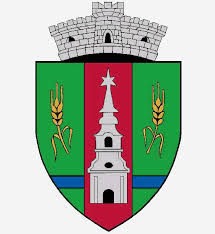 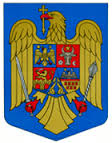 JUDEŢUL ARADCONSILIUL LOCAL ZERINDTel/Fax: 0257355566e-mail: primariazerind@yahoo.comwww.primariazerind.roH O T Ă R Â R E A NR 86.din 29.10.2018.privind  aprobarea efectuarii concediului de odihna al Domnului primar al Comunei Zerind ,concediu de odihna aferent anului 2017Consiliul Local ZERIND, Judetul Arad, intrunit in sedinta ordinara din data de 29.10.2017.Văzând:-Notificarea Domnului primar Simandi Alexandru,inregistrata la Primaria Comunei Zerind sub nr. 1322/18.10.2018;-Raportul comisiilor de specialitate al consiliului local,prin care se acorda aviz favorabil proiectului de hotarare;-prevederile art.38.alin.(1) din Legea nr 393/2004.privind statutul alesilor locali cu modificarile si completarile ulterioare;-prevederile art.1.alin.(1) si alin.(2),art.8 si art.9.din  O.G,nr. 80 din 28 august 2003. privind concediul de odihnă anual şi alte concedii ale preşedinţilor şi vicepreşedinţilor consiliilor judeţene, precum şi ale primarilor şi viceprimarilor,cu modificarile si completarile ulterioare;- Prevederile art.39.alin.(1);art.45.alin.(1) din Legea nr. 215/2001 a administratiei publice locale, republicata cu modificarile si completarile ulterioare;-Numărul voturilor exprimate ale consilierilor ,,9,,  voturi ,,pentru,, astfel exprimat de către cei 9 consilieri prezenți, din totalul de 9  consilieri locali in funcție,H O T Ă R Ă Ş T E:Art. 1 -(1) Se  aproba efectuarea  concediului de odihna aferent anului 2017 al Domnului primar al Comunei Zerind ,25 zile lucratoare.Art.2-Cu ducerea la îndeplinire a prezentei se încredinţează primarul Comunei Zerind.Art.3.-Prezenta se comunică Instituţiei Prefectului-Judeţul Arad si compartimentului financiar-contabil al Primariei Comunei Zerind.                             PREŞEDINTE                                             Contrasemneaza,SECRETAR                        BONDAR  LADISLAU                              jr.BONDAR HENRIETTE KATALIN